КОНТРОЛЬНО-СЧЕТНАЯ КОМИССИЯБЕЛОЗЕРСКОГО  МУНИЦИПАЛЬНОГО  РАЙОНАЗАКЛЮЧЕНИЕна проект решения Совета Енинского сельского поселения о внесении изменений в решение Совета Енинского сельского поселения от 29.12.2014 № 29  «О бюджете Енинского сельского поселения на 2015 год и плановый период 2016-2017 годов»                                                                                                                 11 февраля 2015г.       Экспертиза проекта решения проведена на основании п.11 статьи 12 Положения о контрольно-счетной комиссии района, утвержденного решением Представительного Собрания района от 27.02.2008 (с учетом изменений и дополнений). В результате экспертизы установлено:       Проектом решения Совета Енинского сельского поселения о внесении изменений в решение Совета поселения от 29.12.2014 № 29 «О бюджете Енинского сельского поселения на 2015 год и плановый период 2016-2017 годов» предлагается:  1)  Утвердить основные характеристики бюджета поселения на 2015 год:        - общий объем доходов в сумме 2210,6 тыс. руб., что больше ранее утвержденного объема доходов на 178,9 тыс. руб.;        - общий объем расходов в сумме 2263,9 тыс. руб., что больше ранее утвержденного объема расходов на 232,2 тыс. руб.;        -  дефицит бюджета поселения   в сумме 53,3 тыс. руб. (в пределах остатка средств на счете по учету средств бюджета на 1 января 2015 года).          В приложении 1 «Источники внутреннего финансирования дефицита бюджета поселения на 2015 год»  предусмотрено изменение остатков на счетах по учету средств бюджета.      2)  В  приложениях 2,5,6 внести изменения  в связи с распределением остатка средств на начало текущего года в сумме 53,3 тыс. руб. и увеличением дотаций бюджетам поселений на поддержку мер по обеспечению сбалансированности в сумме 178,9 тыс. руб.:-  по разделу 01 «Общегосударственные вопросы» подразделу 01 04 «функционирование Правительства РФ, высших исполнительных органов государственной власти субъектов РФ, местных администраций» увеличить расходы на 10,4 тыс. руб. за счет входящего остатка;- по разделу 04 «Национальная экономика» подразделу 04 09 «дорожное хозяйство» увеличить расходы  на 42,9 тыс. руб. за счет входящего остатка;- по разделу 08 «Культура, кинематография» подразделу 08 01 «культура»  увеличить расходы  на 178,9 тыс. руб. за счет дотаций.        3) в приложениях  3,4 в соответствии с приказом Минфина России от 16.12.2014 № 150н «О внесении изменений в указания о порядке применения бюджетной классификации Российской Федерации, утвержденные приказом Министерства финансов Российской Федерации от 1 июля 2013 № 65н»  изменить коды бюджетной классификации и наименования кодов бюджетной классификации.             В проекте решения Совета Енинского сельского поселения  не отражены изменения, связанные с увеличением объема доходов и распределением бюджетных ассигнований 	Дорожного фонда поселения. Приложение 8 «Объем доходов и распределение бюджетных ассигнований Дорожного фонда Енинского сельского поселения на 2015 год» к проекту решения Совета поселения не представлено.                                                                Выводы:               1.Представленный проект решения Енинского сельского поселения о внесении изменений и дополнений в решение Совета Енинского сельского поселения от 29.12.2014 № 29 разработан в соответствии с бюджетным законодательством, Положением о бюджетном процессе в Енинском сельском поселении.              2. В проекте решения не отражены изменения, связанные с увеличением объема доходов и распределением бюджетных ассигнований Дорожного фонда поселения.           3. Приложение 8 «Объем доходов и распределение бюджетных ассигнований Дорожного фонда Енинского сельского поселения на 2015 год» к проекту решения Совета поселения не представлено.                                                   Предложения:             1.Дополнить  проект решения Совета поселения изменениями по Дорожному фонду.              2.Внести изменения в приложение 8 «Объем доходов и распределение бюджетных ассигнований Дорожного фонда Енинского сельского поселения на 2015 год». Старший  инспектор контрольно-счетнойкомиссии района                                                                                            Н.Б.Климина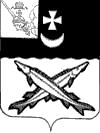 